1 апреля - день смеха!Отмечаем праздник смеха,Вот потеха так потеха!Словно целый белый светСъел смешинку на обед!Игра «Назови своё имя». А нас сегодня зовут: «Бу-Бу-Бу» и «Сю-Сю-Сю»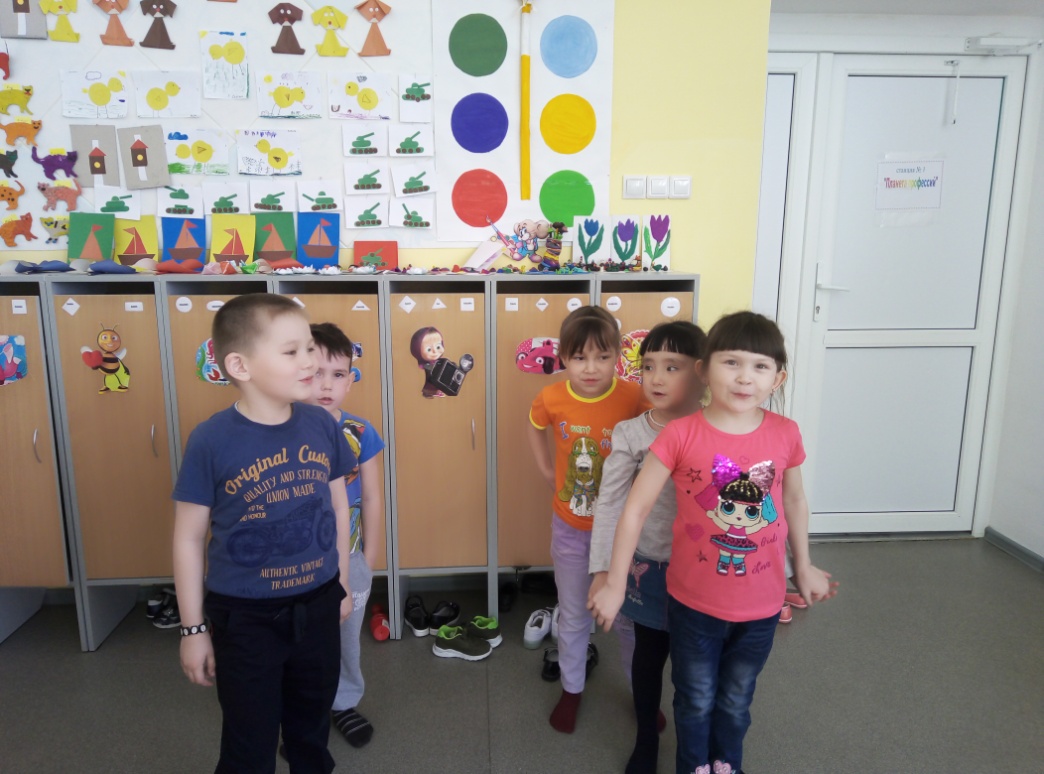 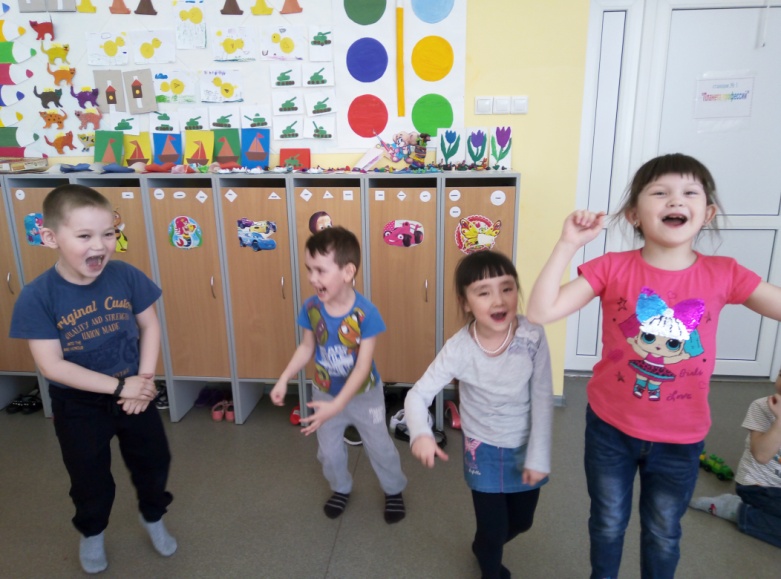 Игра «Бег на тюленях»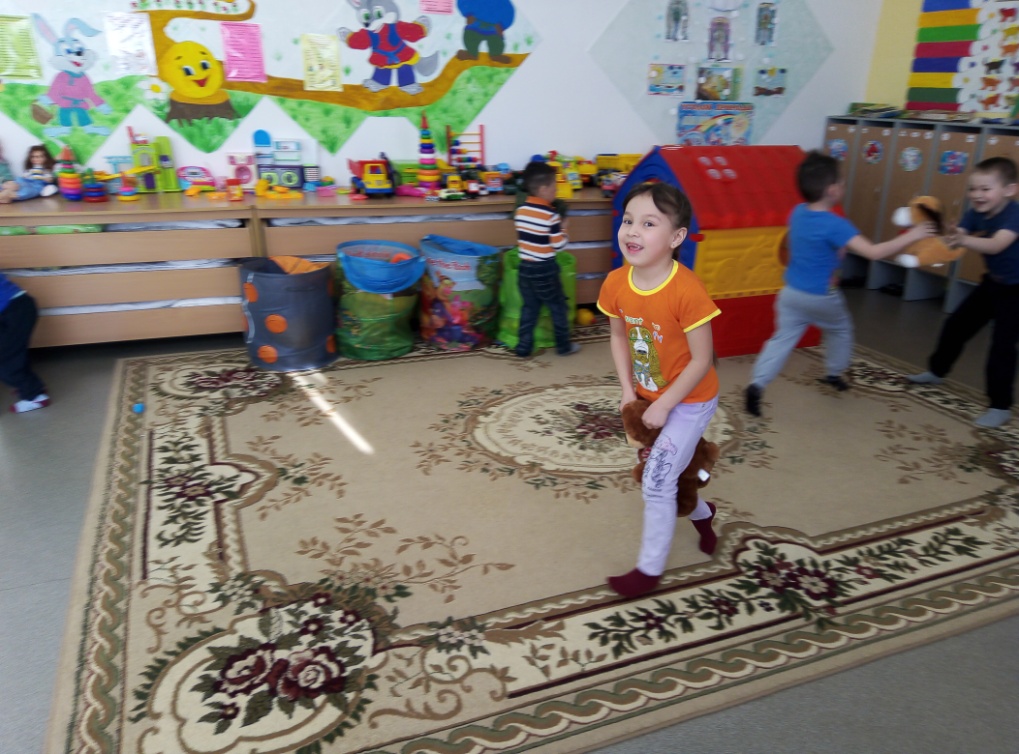 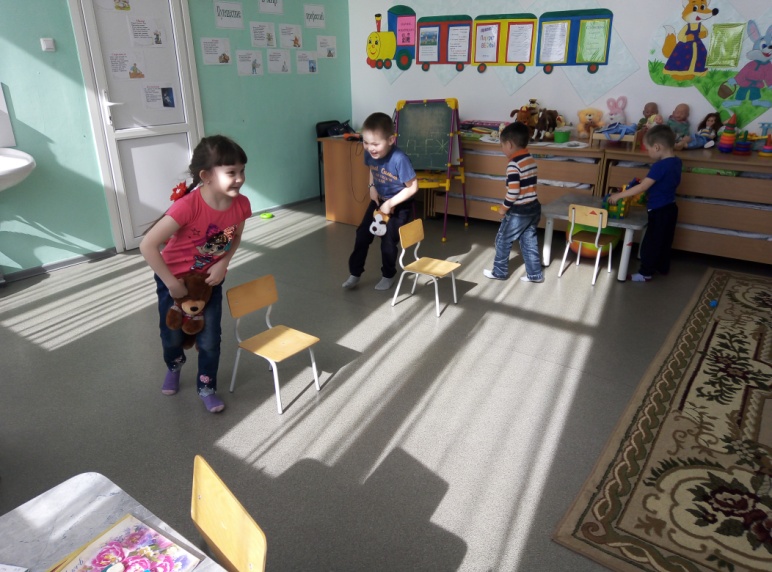 Игра «Накорми зайцев морковкой»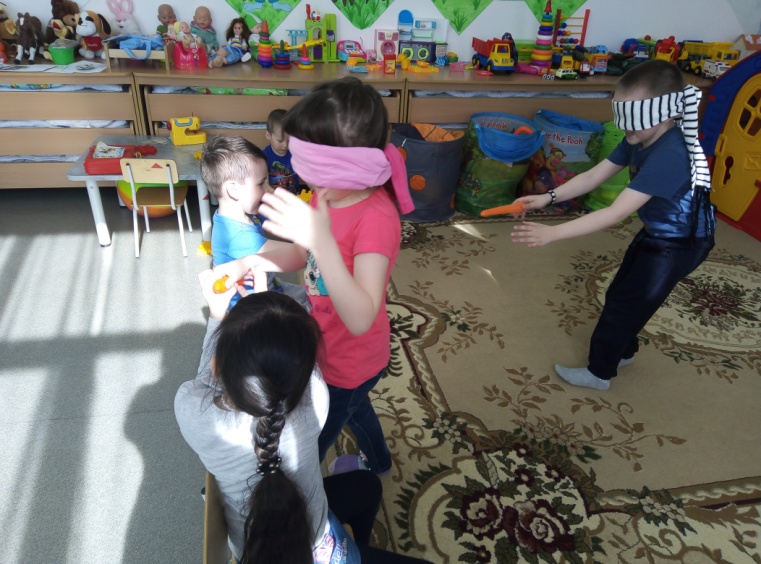 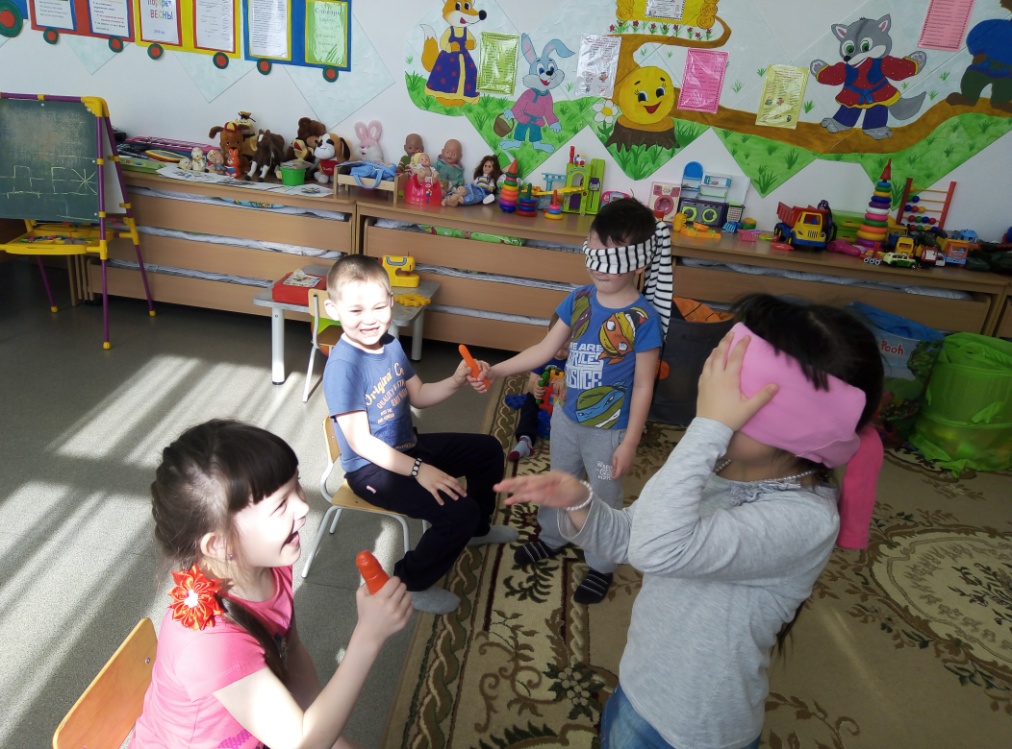 Самые весёлые игры…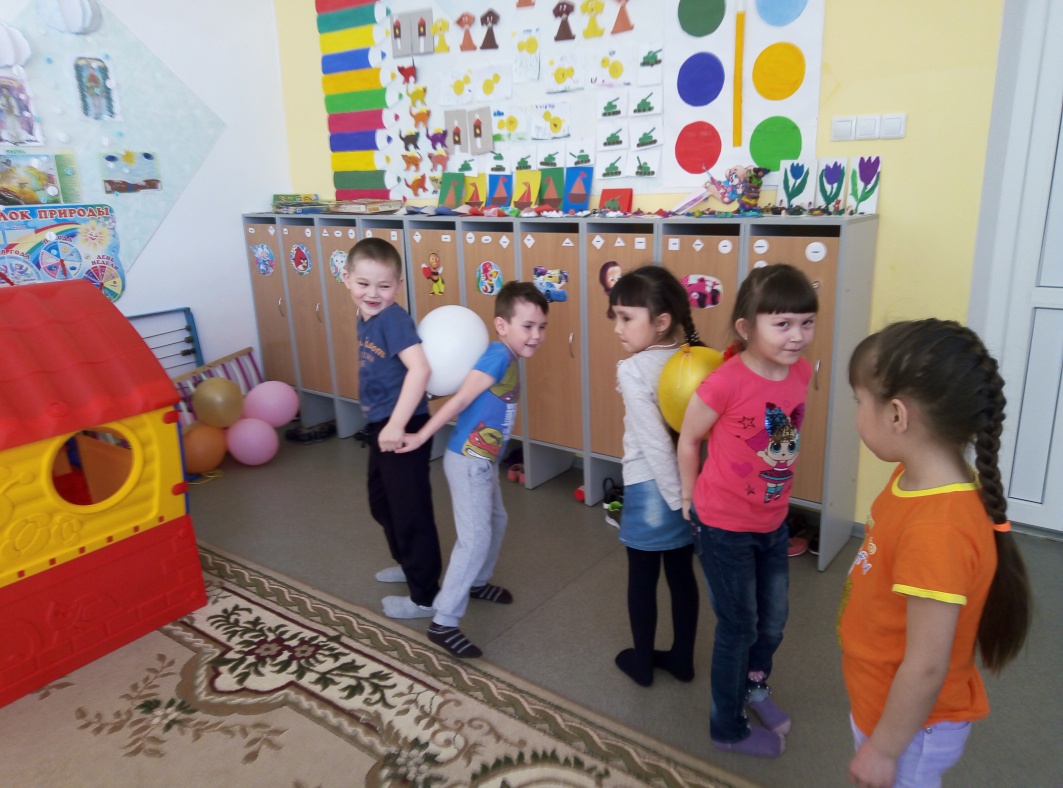 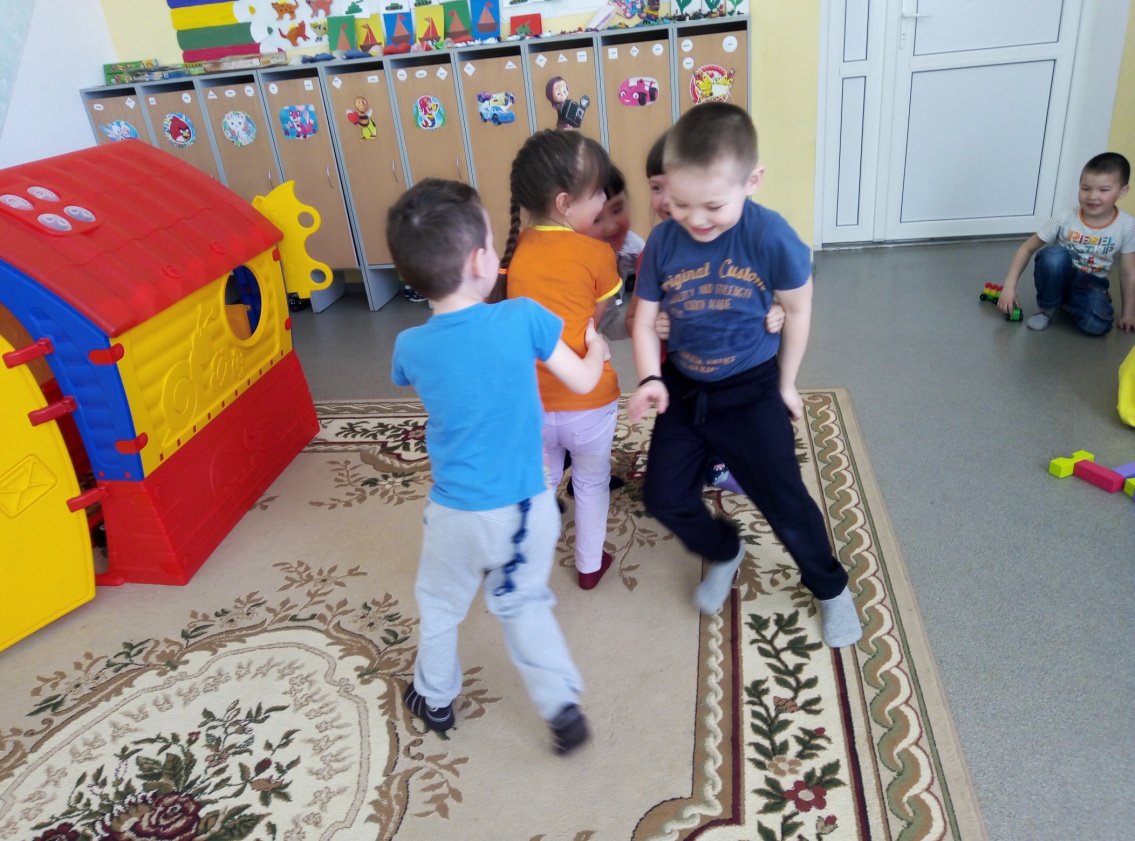 Танец «Лавата»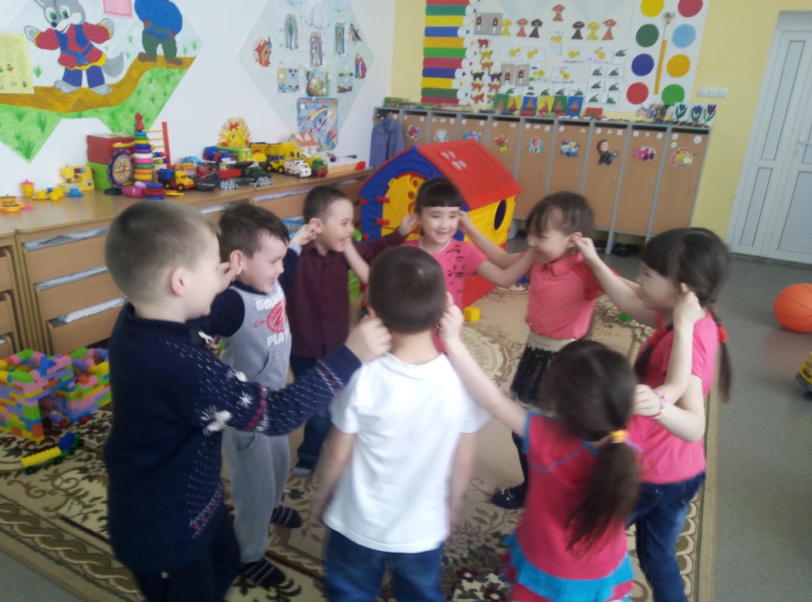 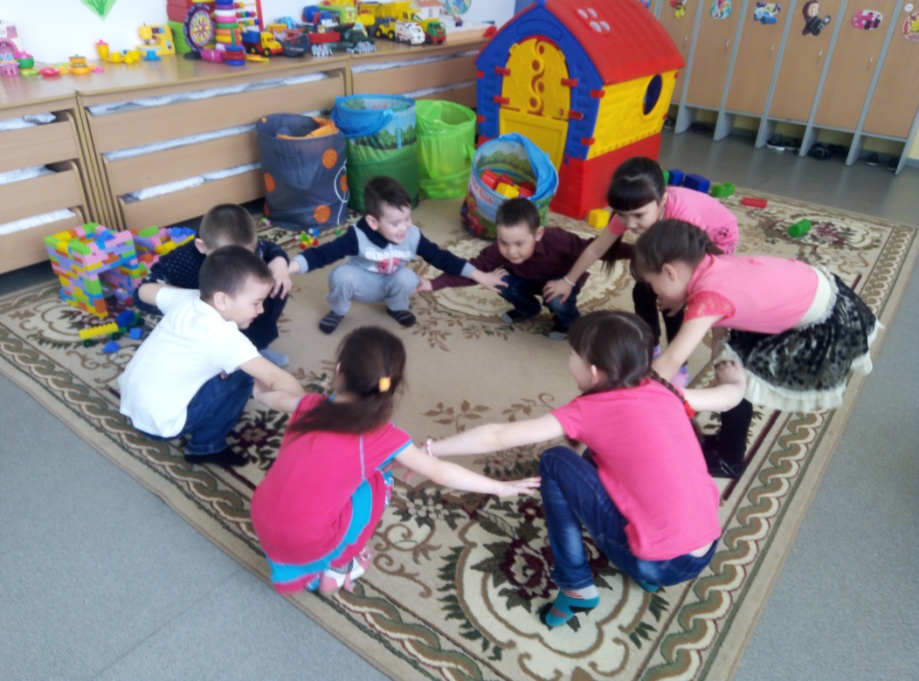 